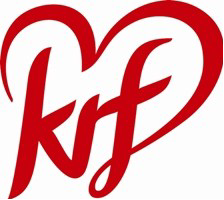                        Viken KrF KvinnerRegnskap 2021 Viken KrF KvinnerBeholdning bank 01.01.2021			kr.    8.259,82Beholdning bank 31.12.2021			kr.  30.202,16Anne-Karine GramènØkonomiansvarlig V.KrFKvInntekterInnUtOverført fra Buskerud KrF Kv via Viken KrF             16.513,04Tilskudd fra Viken KrF               3.000,00Rest tilskudd fra 2020 Viken KrF                  500,00Aktivitetsstøttefra KrF Kvinner               4.000,00Valgkampstøtte fra KrF Kvinner             10.000,00Til sammen             34.013,04UtgifterValgkamp arr. Stenbekk            5.275,00Blomster               178,00Refusjon reise KAK og AKG               843,00Porto for utsendelse av KrFKv brosjyre               691,00Retur av midler til KrFKv10.000 – 6987 = 3.013            3.013,00Reiseregning KAK 20.09.21               124,00Bevertning temamøte 25.11.21             1.324,70Refusjon M.N. kvinnekonferansen                600,00Bank gebyr                  22,00Til sammen           12.070,70Overskudd           21.942,34